Νέα Σμύρνη, 10/09/2015ΔΕΛΤΙΟ ΤΥΠΟΥΈναρξη του προγράμματος «Συμβουλευτική –Επαγγελματικός Προσανατολισμός».Για 5η συνεχόμενη χρονιά ο Δήμος Ν. Σμύρνης δρομολογεί την έναρξη του προγράμματος «Συμβουλευτική-Επαγγελματικός Προσανατολισμός» που αφορά μαθητές, γονεί και ανέργους του Δήμου μας.Η υλοποίηση του προγράμματος θα γίνει με την εθελοντική προσφορά του Συμβούλου Επαγγελματικού Προσανατολισμού και Εκπαιδευτικού της πόλης μας κ. Νικόλαο  Δεμερτζή. Η συμμετοχή των ενδιαφερόμενων είναι χωρίς κόστος.Οι συναντήσεις θα πραγματοποιούνται σε χώρο που έχει παραχωρηθεί από το Γραφείο Αθλητισμού του Δήμου Ν. Σμύρνης, Ελ. Βενιζέλου 78, στον 1ο όροφο κάθε Δευτέρα 16:00-19:00. Δηλώσεις συμμετοχής στο Γραφείο Παιδείας του Δήμου μας 2132025911, 2132025914 αλλά και απευθείας στο 6977251668 κ. Δεμερτζής.Σύντομα θα ανακοινωθεί και το ετήσιο πρόγραμμα σεμιναρίων με θέμα «Εφηβεία και Επαγγελματικός Προσανατολισμός».                  Ο ΔΗΜΑΡΧΟΣ			  		                             Ο ΑΝΤΙΔΗΜΑΡΧΟΣ ΠΑΙΔΕΙΑΣ							         	   	    ΚΑΙ ΔΙΑ ΒΙΟΥ ΜΑΘΗΣΗΣ           ΣΤΑΥΡΟΣ ΤΖΟΥΛΑΚΗΣ					    	       ΠΟΛΥΔΩΡΟΣ ΣΥΡΙΓΟΣ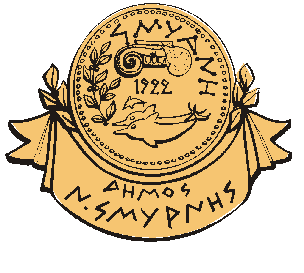 ΕΛΛΗΝΙΚΗ ΔΗΜΟΚΡΑΤΙΑΝΟΜΟΣ ΑΤΤΙΚΗΣΔΗΜΟΣ Ν. ΣΜΥΡΝΗΣΓΡΑΦΕΙΟ ΠΑΙΔΕΙΑΣ ΚΑΙΔΙΑ ΒΙΟΥ ΜΑΘΗΣΗΣΤαχ. Δ/νση: ΕΛ. ΒΕΝΙΖΕΛΟΥ 16Τηλ.: 2132025911-2132025914FAX: 2132025913Email: adpaideias@0149.syzefxis.gov.grwww.neasmyrni.gov.gr